Банк России приглашает приморцев оценить безопасность финансовых услугЖители и бизнес Приморского края — клиенты банков и страховых компаний — могут оценить безопасность услуг, предоставляемых этими финансовыми организациями. Принять участие в тематическом опросе граждан и юридических лиц приглашает Банк России.Респондентам предстоит оценить, насколько подробно и обстоятельно банк или страховая компания, в которых они обслуживаются, информируют клиентов о рисках мошенничества. Желающим пройти опрос будет предложено ответить на вопросы о частоте сбоев сервисов, о том, насколько оперативно финансовые организации действуют при совершении мошеннических операций, и так далее.Анализ данной информации позволит регулятору выстраивать более эффективное взаимодействие с поднадзорными организациями в сфере кибербезопасности. Результаты опроса будут учитываться и при формировании подходов к информационно-просветительской работе по повышению киберграмотности.Опрос анонимный, он продлится до 3 декабря. Пройти его можно на сайте Банка России или с помощью QR-кода, который будет также размещен в отделениях МФЦ, социальных учреждениях и других местах общественного пользования.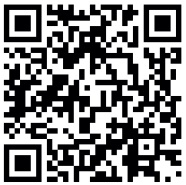 Пресс-служба Дальневосточного ГУ Банка России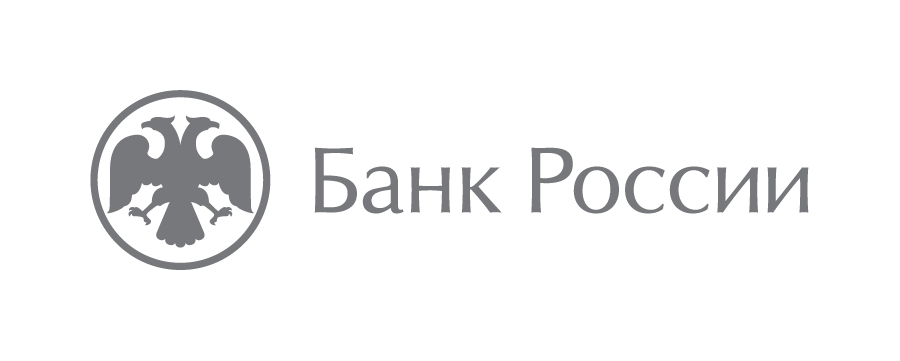 Дальневосточное главное управлениеЦентрального банка Российской Федерации690990, Владивосток, ул. Светланская, 7105media@cbr.ru +7 (423) 220-87-18